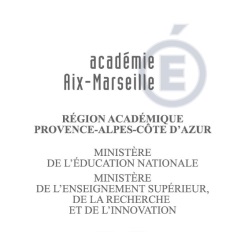 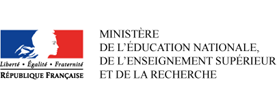 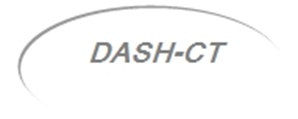 Le dossier PPMSATTENTAT-INTRUSION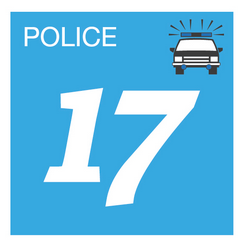 Nom de l’établissement/de l’école	Circonscription 1er degré/Réseau	Commune				Dates de :présentation au Conseil d’Administration/Conseil d’Ecole		le  /  / présentation aux personnels						le  /  / dépôt dans l’application DUER					le  /  / date de la dernière mise à jour					le  /  / SOMMAIREI/ Les plans.II/ Fiche 1 : Le signal d’alerte.III/ Fiche 2 : Réagir en cas d’attaque		S’échapper.IV/ Fiche 3 : Réagir en cas d’attaque		S’enfermer.V/ Fiche 4 :	Comment réagir en cas d’attaque à l’extérieur ou à proximité de l’établissement.Comment réagir en cas d’alerte à la bombe ou d’objet suspect ?Fiche 1 : Le signal d’alerte.Dans mon établissement, le signal de déclenchement d’alerte ATTENTAT-INTRUSION est :Dans les deux cas :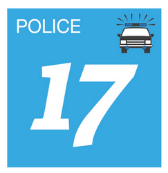 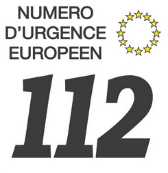 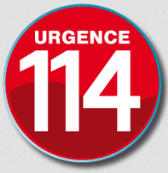 Je déclenche et/ou propage l’alerte dans l’établissement.J’appelle le 17-112-114 (par SMS).En une fraction de seconde :J’analyse l’environnement.Je localise si possible la zone où se trouve le danger.J’applique les consignes « s’échapper » et/ou « se confiner ».ATTENTION : Consignes à bien avoir en têteL’alerte est donnée par celui qui est en mesure de le faire !Ne pas imaginer que quelqu’un d’autre a déjà donné l’alerte !Où a lieu l’attaque ?Que se passe-t-il ?Nombre d’individu ?Type d’armes ?Quelles ont été les réactions des personnels et état de la situation ? Fiche 2 : Réagir en cas d’attaque		S’échapper.Condition1 :Etre certain d’avoir la localisation exacte du danger.Condition 2 :Etre certain de pouvoir échapper sans risque avec les élèves.Dans tous les cas :Prendre la sortie la moins exposée et la plus proche.Demander le silence absolu et rester calme.Suivre les directives des services de secours et des forces d’intervention.Signaler la localisation des victimes éventuelles.Signaler l’emplacement du point de rassemblement.Fiche 3 : Réagir en cas d’attaque		S’enfermer.Identifier les locaux les plus sûrs à proximité immédiate.Rejoindre ces locaux si :La salle dans laquelle on est, il est dangereux de s’enfermer (RDC, baies vitrées, pas de portes, …).Les élèves sont à l’extérieur.Les élèves sont en récréation.Les élèves sont à la cantine.Les élèves sont en intercours.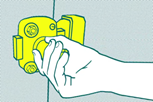 Verrouiller la porte.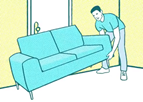 Se barricader avec du mobilier pré-identifié.S’allonger au sol.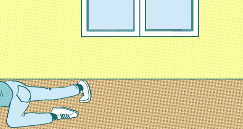 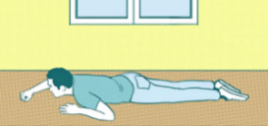 S’éloigner des portes, des fenêtres et des murs.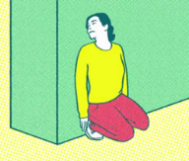 Se protéger derrière des obstacles solides.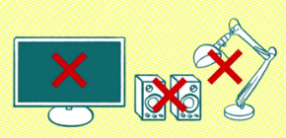 Eteindre les sources de son et de lumière.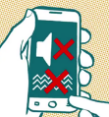 Mettre les téléphones en mode silencieux.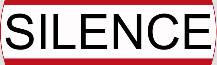 Demander le silence absolu et rester calme.Maintenir le contact si possible avec les services de police et de gendarmerie pour signaler la localisation exacte, le nombre de blessés, le nombre de réfugiés, etc…Rassurer.Attendre l’intervention des forces de l’ordre et le signal pour évacuer.Fiche 4 : Comment réagir en cas d’attaque à l’extérieur ou à proximité de l’établissementIsoler le site de son environnement.Différer toute sortie.Fermer toutes les entrées.Continuer les activités de cours sans exposition vis-à-vis de l’extérieur.Regrouper les élèves dans les lieux de confinement préalablement définis.Les élèves en sortie ne doivent surtout pas revenir dans l’établissement mais rejoindre les lieux désignés par la préfecture.Se conformer aux instructions.Fiche 4 : Comment réagir en cas d’alerte à la bombe ou d’objet suspect ?Eloigner les élèves.Les confiner dans un espace fermé à distance.Ne pas manipuler l’objet.Appeler le 17 et détailler la situation.Etablir un premier périmètre de sécurité.Attendre les forces de l’ordre.I/ Les plans.Le plan de géolocalisation de l’établissement dans son environnement proche.Les plans intérieurs des étages, de tous les bâtiments.Quand donner l’alerte ?Quand donner l’alerte ?1er casJe constate l’intrusion.2ème cas J’entends le signal d’alarme spécifique à mon établissement.Information à communiquer aux services de l’ordre, si possible et si la situation le permetATTENTION : Ne pas raccrocher tant que le correspondant ne vous le demande pas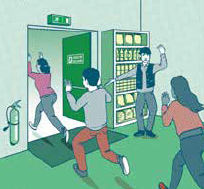 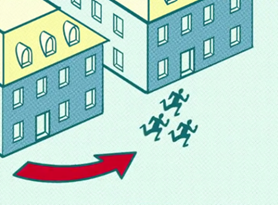 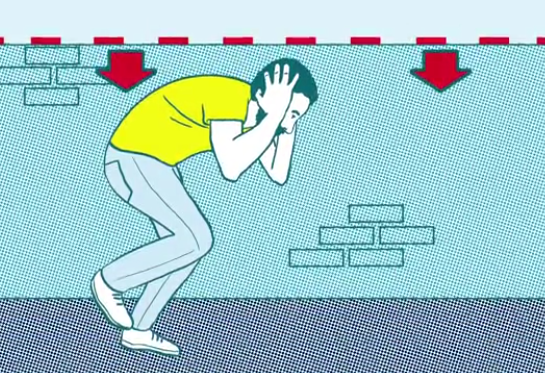 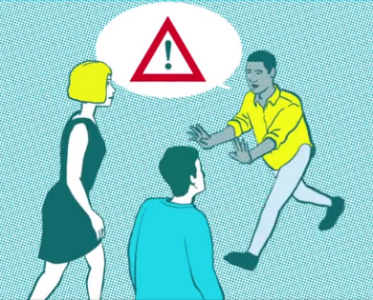 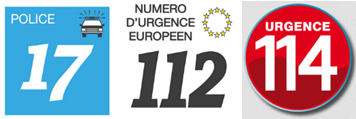 Définir 1 ou plusieurs itinéraires et les sorties possibles à empruntersalle par salle (classe, CDI, repos, réfectoire, gymnase, …)Définir 1 ou plusieurs itinéraires et les sorties possibles à empruntersalle par salle (classe, CDI, repos, réfectoire, gymnase, …)Définir 1 ou plusieurs itinéraires et les sorties possibles à empruntersalle par salle (classe, CDI, repos, réfectoire, gymnase, …)Définir 1 ou plusieurs itinéraires et les sorties possibles à empruntersalle par salle (classe, CDI, repos, réfectoire, gymnase, …)Définir 1 ou plusieurs itinéraires et les sorties possibles à empruntersalle par salle (classe, CDI, repos, réfectoire, gymnase, …)sallelocalisationitinéraire de fuitesortielieu de repliDéfinir les actions à effectuer et les personnes chargées de les exécuter salle par salleDéfinir les actions à effectuer et les personnes chargées de les exécuter salle par salleDéfinir les actions à effectuer et les personnes chargées de les exécuter salle par salleDéfinir les actions à effectuer et les personnes chargées de les exécuter salle par salleDéfinir les actions à effectuer et les personnes chargées de les exécuter salle par salleDéfinir les actions à effectuer et les personnes chargées de les exécuter salle par sallesallelocalisationque faire ?quoi faire ?quel mobilier ?qui fait quoi ?